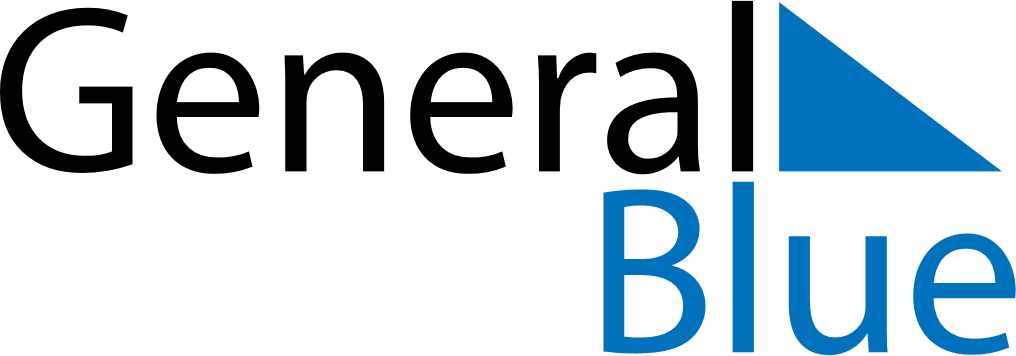 April 2025April 2025April 2025April 2025April 2025April 2025BrazilBrazilBrazilBrazilBrazilBrazilMondayTuesdayWednesdayThursdayFridaySaturdaySunday1234567891011121314151617181920Good FridayEaster Sunday21222324252627Tiradentes’ Day282930NOTES